OBEC LESONICE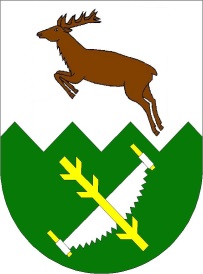 ZÁPISz 11. zasedání Zastupitelstva obce Lesonice,konaného dne 25. 8. 2016 v budově Obecního úřadu v Lesonicích.Zasedání bylo řádně svoláno a zahájeno v 18:00 hodin starostou obce.Přítomni: 7 (viz. prezenční listina), omluveni – Ing. Pavel Bulička, Ing. Květoslava Bastlová, Miroslav Zikmund přišel v  18:40Zastupitelstvo obce Lesonice určuje ověřovateli zápisu Radka Roupce a Miloše Václavka a zapisovatelem Michala Cakla.Výsledek hlasování: SCHVÁLENO: 6 pro, 0 proti, 0 se zdrželo hlasováníZastupitelstvo obce Lesonice schvaluje následující program zasedání:Schválení smlouvy mezi LČR a obcí Lesonice o odprodeji cesty v k.ú. Horní Lažany, p.č. 89, výměra 1580 m2 za částku 49.000 KčSchválení veřejnoprávní smlouvy mezi obcí Lesonice a městem Moravské Budějovice ve věci agendy speciálního stavebního úřaduProjednání možnosti čerpání kontokorentu na účtu obce Lesonice v rámci investičních akcí, kde je podmínkou nejprve zhotovení díla a platba a až poté vyúčtování ze strany poskytovatele dotacíSchválení výše finanční částky na odkoupení části pozemků pod stávající ČOV – dle g.p. č. 332-666/2016 se jedná o nově vzniklé parcely č. 226/34, díl b o velikosti 53 m2, 226/34, díl c o velikosti 274 m2 a St. 298 o výměře 19 m2Informace o výběrovém řízení na stavební akci „Revitalizace parčíku na návsi v Lesonicích“Schválení pronájmu orné půdy a dalších zemědělských pozemků- záměr vyvěšen dne 5.8. 2016Schválení opatření na prodloužení pořízení územního plánu obce LesoniceRozpočtové úpravy č. 5 a 6Zpravodaj obce Lesonice č.2, internetové stránky – návrh úpravySchválení uzavření smlouvy o věcném břemeni č: JI-014330039313/001 – Lesonice – Hanák: NN přip. Kabel. Příp. mezi obcí Lesonice a firmou E.ON Distribuce, a.s.Prodej pozemku p.č. 592, k.ú. Lesonice, druh pozemku – ostatní plocha, způsob využití – ostatní komunikace, výměra 3138 m2 , záměr schválen zastupitelstvem obce Lesonice dne 23.6. 2016, záměr vyvěšen od 5.8. 2016 do 25.8. 2016 Výsledek hlasování: SCHVÁLENO: 6 pro, 0 proti, 0 se zdrželo hlasováníAd1)	Zastupitelstvo schválilo smlouvu mezi LČR a Obcí Lesonice o prodeji p.č. 89, výměra 1580 m2 , druh pozemku ostatní plocha, k.ú. Horní Lažany a to za částku 49.000 Kč, kupní cena byla stanovena na základě znaleckého posudku č. 3510-26/2016Výsledek hlasování: SCHVÁLENO: 6 pro, 0 proti, 0 se zdržel hlasováníAd2)	Zastupitelstvo schválilo uzavření veřejnoprávní smlouvy mezi obcí Lesonice a městem Moravské Budějovice ve věci speciálního stavebního úřadu, kdy na základě této smlouvy budou orgány města Moravské Budějovice místně příslušnými správními orgány na úseku speciálního stavebního úřadu ve věcech místních komunikací v řízeních pro správní obvod obce Lesonice Výsledek hlasování: SCHVÁLENO: 6 pro, 0 proti, 0 se zdržel hlasováníAd3)	Zastupitelstvo schválilo zřízení provozního financování – kontokorentního úvěru u účtu obce, který je veden u ČSOB a to z důvodu zajištění dostatečných finančních prostředků na účtu pro případy plateb investičních akcí, kdy musí být nejprve dokončena investiční akce a až po jejím dokončení dochází k proplacení způsobilých nákladů z jednotlivých dotací, výše kontokorentu je v částce 1,5 milionu Kč, úroková sazba je 7D PRIBOR - v současné době 0,14% a marže 0,75 %, 		Výsledek hlasování: SCHVÁLENO: 6 pro, 0 proti, 0 se zdržel hlasováníAd4)	Zastupitelstvo schválilo výši finanční částky na odkoupení části pozemků pod stávající ČOV – dle g.p. č. 332-666/2016 se jedná o nově vzniklé parcely č. 226/34, díl b o velikosti 53 m2, 226/34, díl c o velikosti 274 m2 a St. 298 o výměře 19 m2 a to ve výši 50 Kč za 1m2 a pověřuje starostu obce podepsáním kupních smluv s majiteli pozemků	Výsledek hlasování: SCHVÁLENO: 6 pro, 0 proti, 0 se zdržel hlasováníAd5)	Starosta informoval o výsledku výběrového řízení na akci „Revitalizace parčíku na návsi v obci Lesonice“. Do výběrového řízení se přihlásilo celkem 5 firem, z nichž jedna podala nabídku po termínu. Zakázku získala firma Vladimír Vejtasa – zahradnictví, která nabídla nejnižší cenu. 	Zastupitelstvo bere na vědomí.		Výsledek hlasování: SCHVÁLENO: 6 pro, 0 proti, 0 se zdržel hlasováníAd6)	Zastupitelstvo schválilo pronájem zemědělsky využitelných pozemků, záměr vyvěšen od 5.8. 2016 do 25.8. 2016 a to subjektům, které projevily zájem o pronájem těchto pozemků – Rolnická společnost Lesonice, a.s., IČ 634 96 348 a Ladislav Roupec, IČ 461 89 815. Pozemky budou mezi oba subjekty rozděleny ve stejném poměru jako v končících smlouvách o pronájmu. Výše pronájmu je stanovena na částku 4 000 Kč za 1 ha. Doba pronájmu je stanovena na dobu 5 let. Výsledek hlasování: SCHVÁLENO: 5 pro, 0 proti, 1 se zdržel hlasováníAd7)	Zastupitelstvo schválilo Návrh rozhodnutí podle § 56, z.č. 183/2006 Sb. (stavební zákon) – opatření proti průtahům při pořizování územního plánu.Výsledek hlasování: SCHVÁLENO: 6 pro, 0 proti, 0 se zdržel hlasováníAd8)	Paní Hrdličková informovala o rozpočtových úpravách č. 5/2016 a 6/2016.Zastupitelstvo bere na vědomí	Výsledek hlasování: SCHVÁLENO: 6 pro, 0 proti, 0 se zdržel hlasováníAd9)	Starosta informoval o aktualizaci webových stránek a jejich úpravě, byly zhodnoceny kulturní akce obce za období prázdnin. Kulturní komise zajistí přípravu dalšího čísla Zpravodaje – zodpovídá Miroslav Zikmund, termín odevzdání je 15. září 2016. 	Zastupitelstvo bere na vědomí.Výsledek hlasování: SCHVÁLENO: 7 pro, 0 proti, 0 se zdržel hlasování Ad10)	Zastupitelstvo schválilo uzavření Smlouvy o zřízení věcného břemen č.: JI-014330039313/001 mezi Obcí Lesonice a E.ON Distribucí, a.s.. Jedná se o kabelové vedení na p.č. 127/31 a 127/30, k.ú. Lesonice.Výsledek hlasování: SCHVÁLENO: 7 pro, 0 proti, 0 se zdržel hlasováníAd11)	Zastupitelstvo schválilo smlouvu o prodeji pozemku p.č. 592, k.ú. Lesonice, druh pozemku – ostatní plocha, způsob využití – ostatní komunikace, výměra 3138 m2  (záměr prodeje schválen zastupitelstvem obce Lesonice dne 23.6. 2016, záměr vyvěšen od 5.8. 2016 do 25.8. 2016) mezi LČR a Obcí Lesonice a to za částku 78 450 Kč, cena stanovena dle znaleckého posudku č. 1247/251/2016Výsledek hlasování: SCHVÁLENO: 7 pro, 0 proti, 0 se zdržel hlasováníStarosta ukončil zasedání zastupitelstva v 19:15 hodin. Přílohy zápisu:Prezenční listinaZveřejněná informace o konání zasedání podle § 93 odst. 1 zákona o obcíchZápis byl vyhotoven dne: 25. 8. 2016Zapsal: Michal CaklOvěřovatelé:  Radek Roupec………………................................. dne .........................................Miloš Václavek……..………………............................dne .........................................Starosta:       Mgr. Zbyněk Nejezchleba. .............................. dne………………………………………………OBEC LESONICE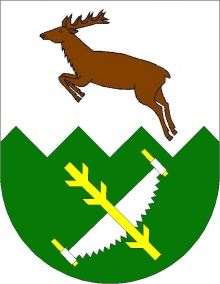 USNESENÍz 10. zasedání Zastupitelstva obce Lesonice,konaného dne 25. 8. 2016 v budově Obecního úřadu v Lesonicích.Zastupitelstvo obce schválilo:1/2016/11  - smlouvu mezi LČR a Obcí Lesonice o prodeji p.č. 89, výměra 1580 m2 , druh pozemku ostatní plocha, k.ú. Horní Lažany a to za částku 49.000 Kč, kupní cena byla stanovena na základě znaleckého posudku č. 3510-26/20162/2016/11 – uzavření veřejnoprávní smlouvy mezi obcí Lesonice a městem Moravské Budějovice ve věci speciálního stavebního úřadu, kdy na základě této smlouvy budou orgány města Moravské Budějovice místně příslušnými správními orgány na úseku speciálního stavebního úřadu ve věcech místních komunikací v řízeních pro správní obvod obce Lesonice 3/2016/11 – zřízení provozního financování – kontokorentního úvěru u účtu obce, který je veden u ČSOB, výše kontokorentu je v částce 1,5 milionu Kč, úroková sazba je 7D PRIBOR - v současné době 0,14% a marže 0,75 %,4/2016/11 – finanční částku na odkoupení části pozemků pod stávající ČOV – dle g.p. č. 332-666/2016 se jedná o nově vzniklé parcely č. 226/34, díl b o velikosti 53 m2, 226/34, díl c o velikosti 274 m2 a St. 298 o výměře 19 m2 a to ve výši 50 Kč za 1m25/2016/11 – pronájem zemědělsky využitelných pozemků, záměr vyvěšen od 5.8. 2016 do 25.8. 2016 subjektům – Rolnická společnost Lesonice, a.s., IČ 634 96 348 a Ladislav Roupec, IČ 461 89 815. Pozemky budou mezi oba subjekty rozděleny ve stejném poměru jako v končících smlouvách o pronájmu. Výše pronájmu je stanovena na částku 4 000 Kč za 1 ha. Doba pronájmu je stanovena na dobu 5 let6/2016/11 – Návrh rozhodnutí pořizovatele ÚP Lesonice ze dne 28.7. 2016, opatření proti průtahům, k dalšímu postupu při jeho pořizování z důvodu překročení lhůty jednoho roku podle § 56, z.č. 183/2006 Sb., o územním plánování a stavebním řádu, v platném znění7/2016/11 – uzavření Smlouvy o zřízení věcného břemen č.: JI-014330039313/001 mezi Obcí Lesonice a E.ON Distribucí, a.s.. Jedná se o kabelové vedení na p.č. 127/31 a 127/30, k.ú. Lesonice.8/2016/11 - smlouvu mezi LČR a Obcí Lesonice o prodeji p.č. 592, k.ú. Lesonice, druh pozemku – ostatní plocha, způsob využití – ostatní komunikace, výměra 3138 m2 (záměr schválen zastupitelstvem obce Lesonice dne 23.6. 2016, záměr vyvěšen od 5.8. 2016 do 25.8. 2016) a to za částku 78 450 Kč, cena stanovena dle znaleckého posudku č. 1247/251/2016Zastupitelstvo bere na vědomí:informaci o proběhlém výběrovém řízení na akci „Revitalizace parčíku na návsi v obci Lesonice“informace o rozpočtových úpravách č. 5/2016 a 6/2016informace o úpravě webových stránek, zhodnocení kulturních akcí a přípravě nového čísla Zpravodaje obce LesoniceZapsal: Michal CaklOvěřovatelé:  Radek Roupec………………................................. dne .........................................Miloš Václavek…..……......................................dne .........................................Starosta:       Mgr. Zbyněk Nejezchleba............................... dne ........................................